Муниципальное бюджетное общеобразовательное учреждение Досатуйская средняя общеобразовательная школаПлан работы МО классных руководителей на 2020-2021 учебный год. МЕТОДИЧЕСКОЕ ОБЪЕДИНЕНИЕ КЛАССНЫХ РУКОВОДИТЕЛЕЙ «ПЕРЕМЕНА»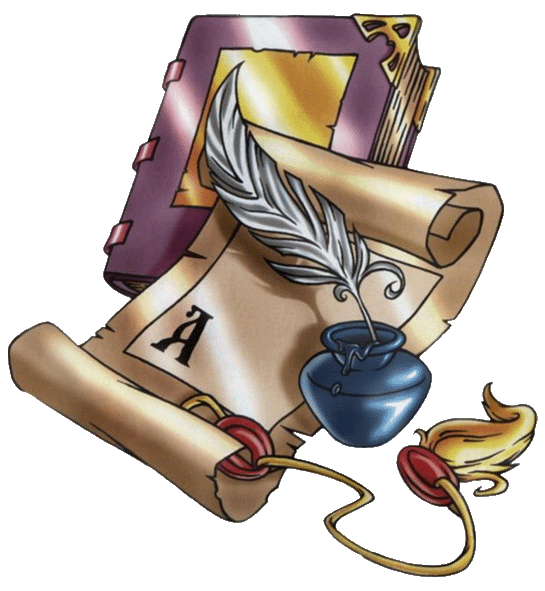 Руководитель: Михайлова Т.МДосатуй,2020 г«Классное руководство –это не обязанность,это бесконечное творчество»Тема МО: «Профессиональная мобильность классного руководителя, как условие эффективности воспитания и развития конкурентоспособной личности» Цель:  Совершенствование форм и методов воспитания через повышение педагогического мастерства классных руководителей. Задачи:  1.Оказание помощи классному руководителю в совершенствовании форм и методов организации воспитательной работы класса. 2.Формирование у классных руководителей теоретической и практической базы для моделирования системы воспитания в классе. 3.Усиление влияния школы на социализацию личности школьника, его адаптации к современным экономическим условиям, самоопределение в будущей профессии. 4.Организация условий здоровьесбережения для успешного обучения и воспитания учащихся. 5.Изучение и обобщение интересного опыта работы классного руководителя. Предполагаемый результат: Повышение методической культуры классных руководителей и, как следствие, повышение уровня воспитанности учащихся. Формы методической работы: методические сессии; тренинги; обзор идей личностного развития ребенка; практикумы, семинары; методические конференции; мастер-классы,  совещания, семинары, круглые столы, творческие отчёты классных руководителей; открытые классные часы и мероприятия; доклады, сообщения, презентации; изучение и обсуждение документов и передового педагогического опыта, тиражирование собственного опыта организации воспитательного процесса в СМИ печатных изданиях, на сайте школы и странице в ВК.Анализ работы МО классных руководителейза 2019-2020 учебный год      В 2019-2020 учебном году в состав методического объединения  классных руководителей «Перемена» входит  4 классных руководителей начальных классов и 5 классных руководителей 5-9 классов и 2 классных руководителя  10 и 11 классов.      Цель работы МО в прошедшем учебном году: овладение классными руководителями методами и приемами воспитания с учетом современных требований, создание условий для совершенствования работы классных руководителей и использованием современных технологий.Цель предполагает решение следующих задач:  Освоение инновационных образовательных технологий и методов педагогической деятельности, способствующих повышению эффективности и качества образовательного процесса.  Трансляция и распространение опыта педагогической деятельности. Реализация творческих способностей классных руководителей.  Оказание необходимой помощи классным руководителям в решении основных  проблем организации воспитательной работы.        В течение года  были организованы следующие формы работы классных руководителей: - тематические семинары, практикумы;- методическая помощь классным руководителям; - индивидуальные и групповые консультации; - взаимопосещение  мероприятий внеурочной деятельности с последующим анализом.Для классных руководителей были проведены следующие семинары и практикумы:«Внеурочная деятельность как системообразующая составляющая воспитательно-образовательного процесса в условиях ФГОС»;  «Методика позитивного действия в предупреждении вредных привычек и формировании ЗОЖ»«Воспитательная система класса в условиях реализации ФГОС»«Мониторинг в воспитании. Диагностики отслеживания личностного роста»Разработка программы развития класса с учетом новых требований.       МО классных руководителей уделяло серьезное внимание вопросу ведения документации классными  руководителями. В сентябре, по традиции, было проведено совещание с повесткой: документация классного руководителя на современном этапе воспитательного процесса,     Руководителем МО проверялась документация классных руководителей: планы работы, банк данных обучающихся, находящихся в социально-опасном положении, многодетных, неполных семей, журналы по технике безопасности, протоколы классных родительских собраний.       Планирование воспитательной работы с классным коллективом строится в соответствии с направлениями внеурочной деятельности: духовно-нравственное, спортивно-оздоровительное, социальное, общекультурное, общеинтеллектуальное. Одним из важнейших направлений своей работы классные руководители считают работу по здоровьесбережению школьников, по развитию духовно-нравственных и гражданско-патриотических качеств в подрастающем поколении, работу с родителями, с трудными подростками, работу с одаренными детьми. Реализация воспитательных задач происходила посредством работы в классном коллективе в совместной деятельности семьи и школы. Надо отметить, что классным руководителям требуется выстроить более тесные взаимоотношения с родителями учащихся, так как количество родителей, посещающих родительские собрания и классные мероприятия меньше, чем хотелось бы.                Большинство  классных руководителей ориентировали свою деятельность на формирование коллектива, личности в коллективе. В этом аспекте воспитательной деятельности важное значение имеет педагогическая культура и культура семейных отношений. Используя разнообразные методы и формы, классные руководители проводили внеклассные мероприятия, классные часы. Классные руководители организуют занятость детей во внеурочное время, в том числе и детей «группы риска». Воспитательные мероприятия носили активную форму и обогащали досуг школьников, сплачивали коллективы детей, развивали творческие способности, способствовали интеллектуальному развитию.         Анализируя работу МО классных руководителей, пришли к выводу, что в 2020-2021 учебном году следует обратить внимание на следующие аспекты деятельности: 1. Разнообразить формы проведения МО, которые помогут посредством включения участников в дискуссию, обеспечить анализ проблем педагогического коллектива, поиск и нахождение решения.2. Больше внимания классным руководителям нужно уделять диагностике интересов, индивидуальных способностей учащихся, их склонностей, а также одаренным детям. 3. Больше внимания уделять работе с родителями обучающихся.Таким образом, задачи на 2020-2021 учебный год следующие:1. Разработка и апробация программы воспитания школы.2. Оказание помощи в повышении компетентности и профессионального мастерства каждого классного руководителя, совершенствовании форм и методов организации воспитательной работы.
3. Формирование у классных руководителей теоретической и практической базы для моделирования системы воспитания в классе с учетом индивидуальных особенностей обучающихся.4. Координирование планирования, организации и педагогического анализа воспитательных мероприятий классных коллективов.5. Изучение и обобщение опыта работы классных руководителей по работе с  родителями6. Повышение качества и эффективности системы воспитательной работы школы.Темы заседаний классных руководителей на 2020– 2021 учебный год. СогласованоЗаместитель директора школы по ВР____________Т.М. Михайлова«      »_________________2020 гУтверждаюДиректор МБОУ Досатуйской СОШ ____________ Н.В. Солодовникова«    »__________________2020 гСроки Форма проведения Темы Ответственный август  Заседание МО Тема: «Организация работы классных руководителей на 2020-2021 учебный год»Цель: - Обеспечение нормативно-методического сопровождения воспитательного процесса.Вопросы для обсуждения:1. Анализ работы МО классных руководителей за 2019-2020 учебный год.2. Планирование работы МО классных руководителей на 2020-2021 уч. год в соответствии с воспитательным планом работы школы.3.Составление графика открытых классных мероприятий.Руководитель МО классных руководителей Сентябрь Заседание МО 1.Методические рекомендации по организации деятельности классного руководителя.2.Организация внеурочной деятельности обучающихся.3. Рассмотрение нормативно-правовой документации и должностных инструкций о классном руководстве.4. Программа воспитания: от примерной к рабочим.Руководитель МО классных руководителей Классные руководители. ноябрь Особенности психофизического развития детей на разных ступнях развития. Профилактика девиантного поведения подростков. 1. Особенности психофизического развития детей разных возрастов. 2.     Причины и мотивы девиантного и суицидального поведения подростков. 3. Функциональные обязанности классного руководителя с учетом требований профессионального стандарта «Педагог». Руководитель МО классных руководителей Социальный педагог Педагог психолог январь Семинар МО Тема:  «Современные формы работы с родителями». Вопросы для обсуждения: 1. Правила профессионального такта в работе с родителями учащихся. 2. Индивидуальная работа с семьями обучающихся. 3. Воспитание культурных навыков учащихся силами семьи и школы. 4. Психологические методы и приемы взаимодействия классных руководителей с родителями «группы риска». Руководитель МО классных руководителей Социальный педагог Педагог психолог май Заседание МО Тема:  Итоговое заседание 1.Анализ ВР. Анализ деятельности классных руководителей. 2.Реализация планов воспитательной работы. 3. Планирование работы по организации летнего отдыха и эффективного оздоровления обучающихся в каникулярный период.  4. Составление перспективного плана работы МО классных руководителей на новый учебный год. Руководитель МО классных руководителей Классные руководители  